Year 2 Writing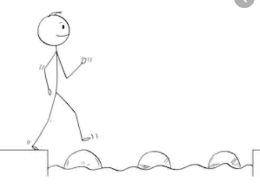 Lesson 1 Steppingstone activityMonday 30th March 2020
LO: To use capital letters and full stops
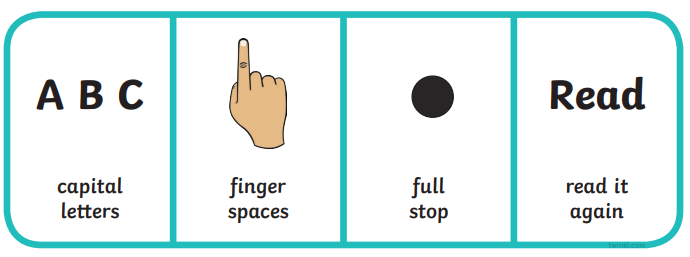 the cat sat on the red matmy toy is green and blacki want to play with you the hat is big and softSuccess Criteria:Challenge: Make up your own sentences for the pictures below Remember your capital letters and full stops! 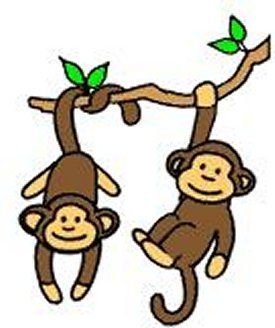 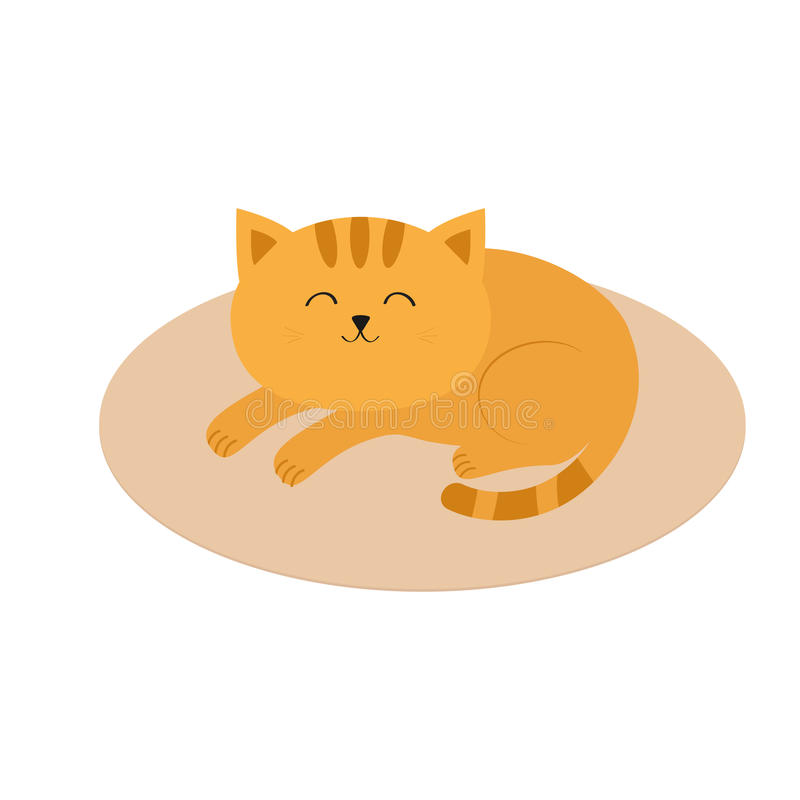 Year 2 Writing  Lesson 1
Monday 30th March 2020SPAGLO: To use different types of sentencesSuccess Criteria:Look at the page below for the ‘Questions and Commands’ poster!Command or question:Tidy your room! ___ C____  Would you like some cheese? ________ Which way is it to the shop? ________  Get me some new socks! ________  Is this a command? ________ Check your work carefully. ________  Stand on your head. ________Finish the sentences using the correct punctuation: ? ! or .Go back in to the classroom ___ Finish your dinner and go out to play ___ How high will your kite fly ___ Meet us at five o’clock  ___ Is Paris the capital of France ___Stop fighting ___Challenge: Make up and write one of your own questions and one of your own commandsEG: Do you know the way to the park? I feel so happy today!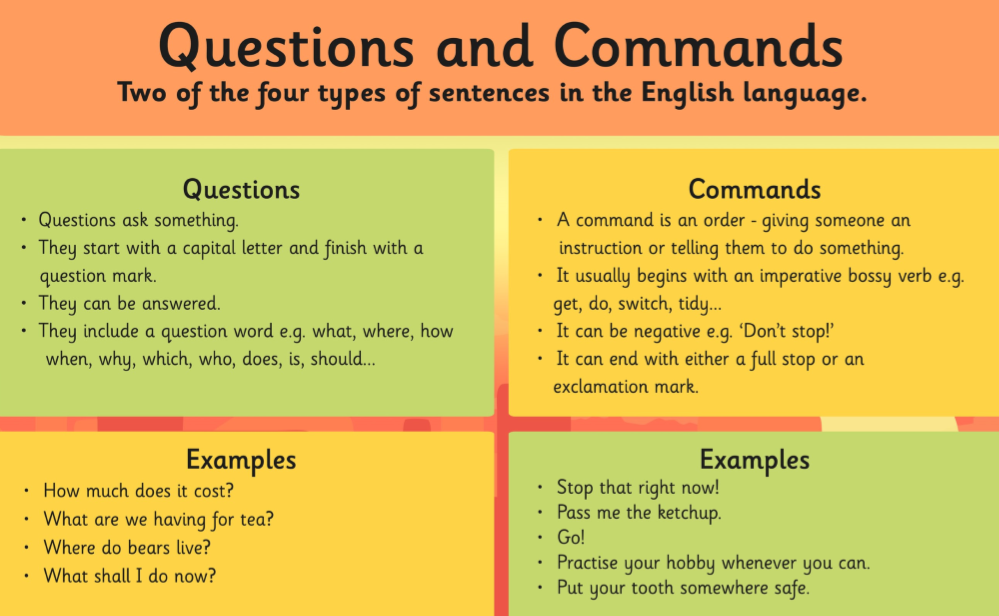 Read the sentences.Write the sentences using a capital letter and full stop.Underline your capital letters and full stops.Read the sentences out loudDecide- Is this a command (!) or question (?) Write C for command or Q for question (the first one is done for you)Then finish the sentences with the correct punctuation – Remember ! or .  for a command and ? for a question